 Adult Learner: Mental SkillsBloom’s Taxonomy is not just for elementary school teachers. The three domains of the taxonomy apply to adult education as well. In this manual, we will pay attention to the cognitive domain. This is the domain of knowledge and intellect, and it is the main focus of most educators. With our “Adult Learner: Bloom’s Taxonomy – Cognitive Domain” workshop, your participants will discover the specifics of how the cognitive domain increases intellectual capability. Workshop Objectives: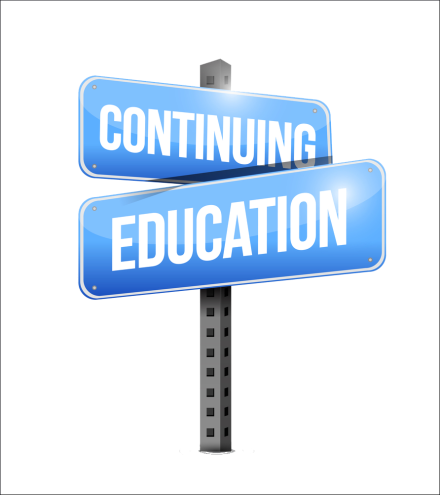 Understand Bloom’s TaxonomyExplain the cognitive domain  Explore the two cognitive domainsExplain types of knowledgeIdentify training in the cognitive domain